Contact Information:Nicole Gamblengamble2@illinois.edu (224)659-6812RestorationDefinition: Taking an area of land and returning it to a period that had function and biodiversity. Example: Turning an agricultural field into a forest. Restoration Plan for Orchard DownsMy plan is to use this low mow area and restore it to a prairie garden over the course of four years. The reason I want to do this project is to give students hands on experience with restoration, as well as involve and educate the community about restoration. This project will be funded and maintained through the organization, “Students for Environmental Concerns. 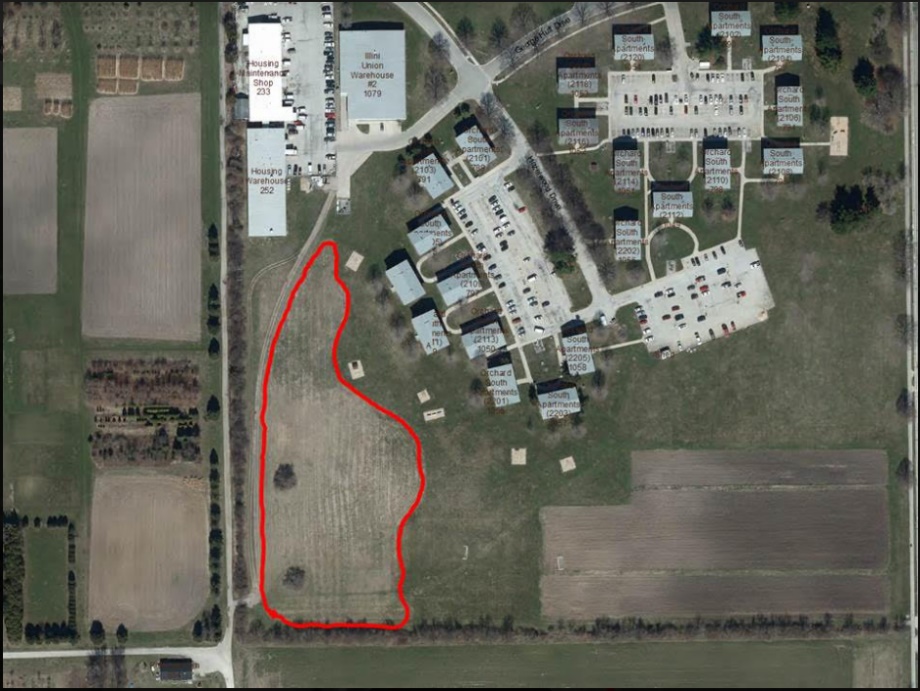 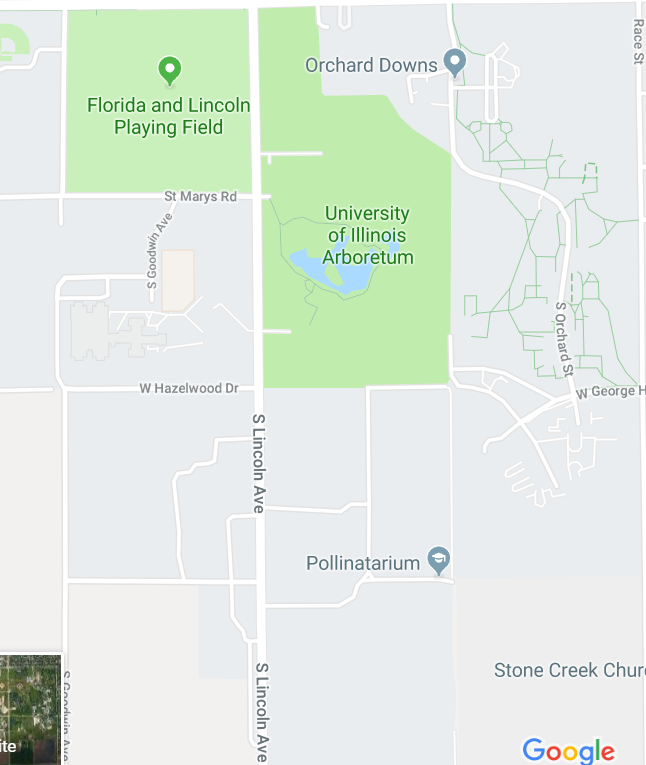 Prairie Garden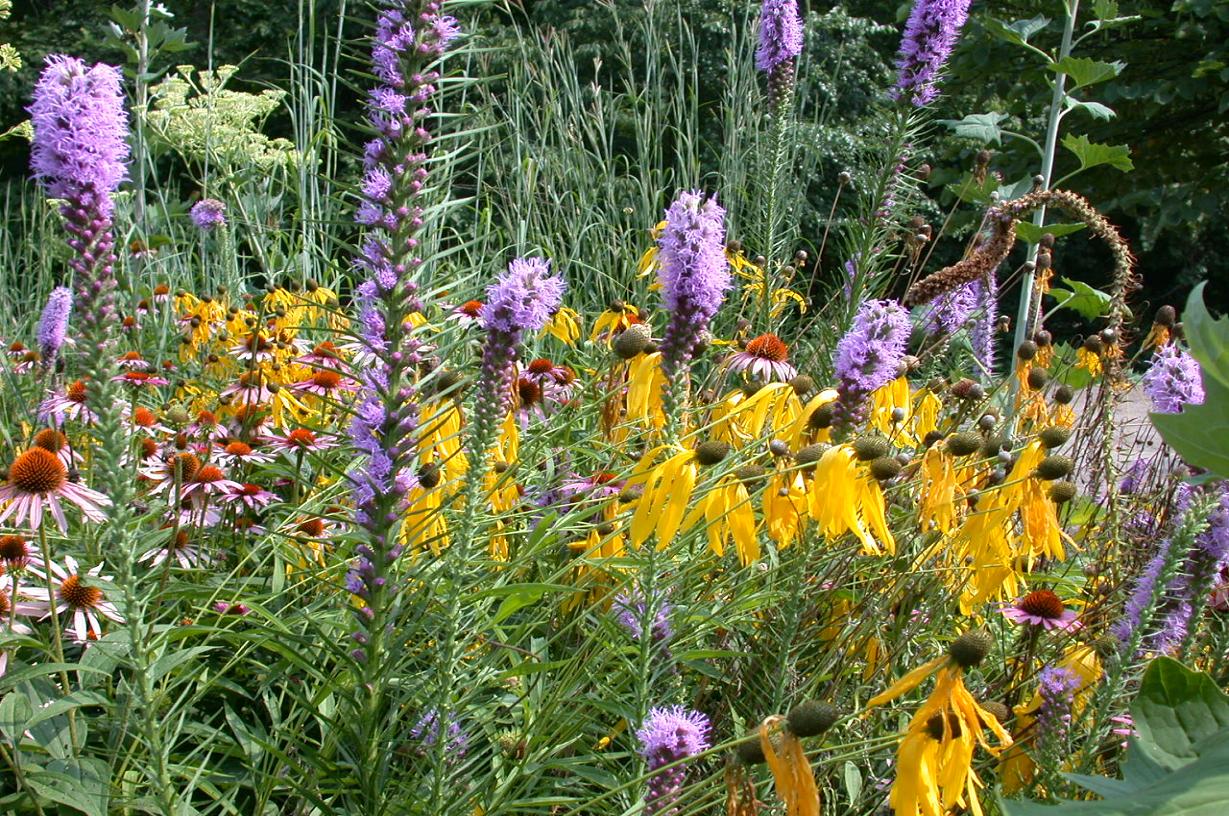 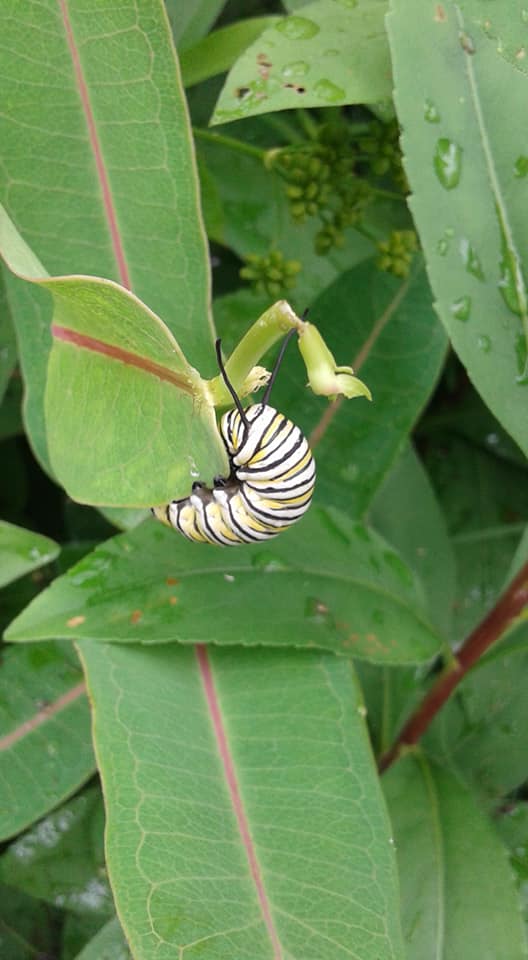 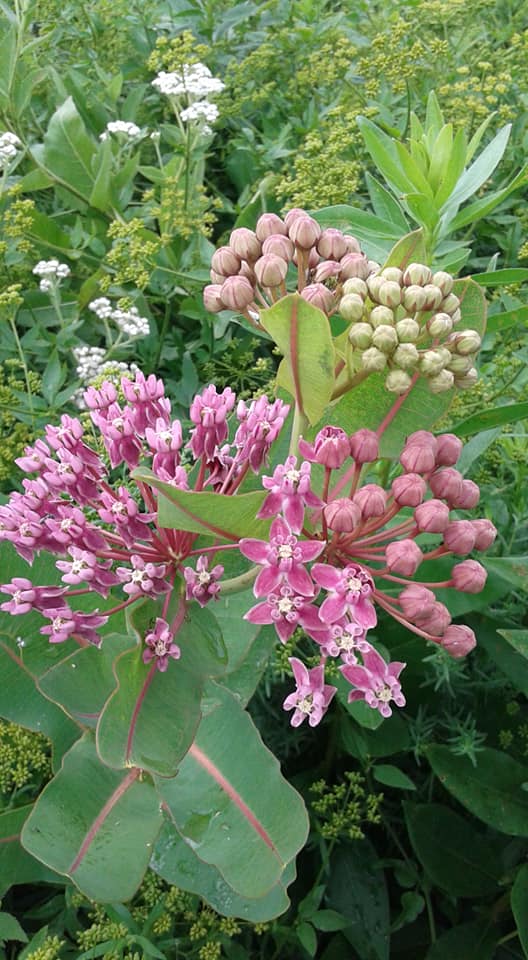 Flowers:Yellow Coneflower (Ratibida pinnata) Common Milkweed (Asclepias syriaca)Bee balm (Monarda didyma)Blue Wild Indigo (Baptisia australis)Species:Rusty Patch Bumblebee (Bombus affinis)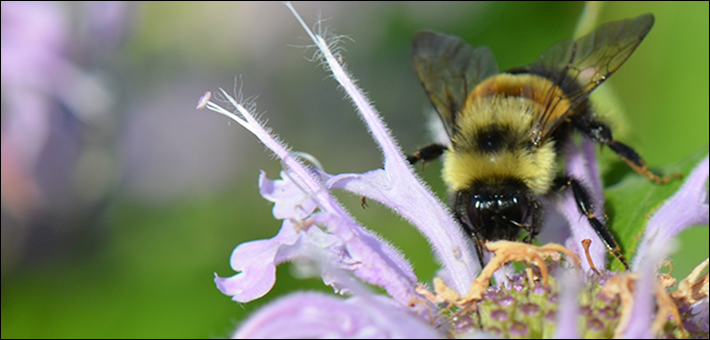 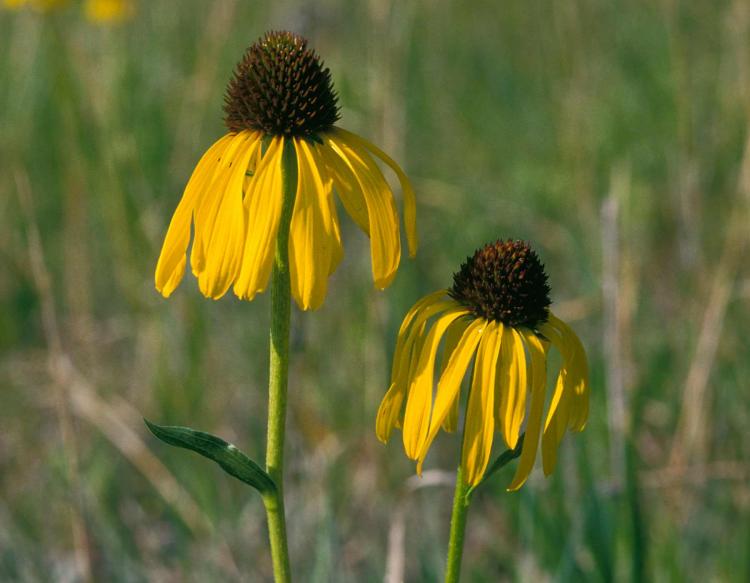 Monarch Butterfly (Danaus plexippus)BenefitsDrawbacksLow maintenanceAesthetically eye pleasing Add biodiversity to the areaCommunity projectImproved soil quality No use of fertilizersMore animal species in the areaTo be well maintained, there should be no litter in restored areaSusceptible to invasive species